Web & Design Workplace Experience    Course No. 31096  	   Credit: 1.0Pathways and CIP Codes: Media Arts, Web, and Design Course Description: Application Level: The Web & Design Workplace Experience course provides students work experiences in the fields related to web and digital interface design. Experience can be an internship, apprenticeship, or simulated work experience where students navigate the complexities of web and digital interface design. Students will develop skills to test layouts, interfaces, functionality, and navigation menus to ensure compatibility and usability across browsers and devices, as well as design and develop graphics, websites, and software. Goals are typically set cooperatively by student, teacher, and work site supervisor. These courses may include classroom activities as well, involving further study of the field or discussion regarding experiences that students encounter in the workplace.  Directions: The following competencies are required for full approval of this course. Check the appropriate number to indicate the level of competency reached for learner evaluation.RATING SCALE:4.	Exemplary Achievement: Student possesses outstanding knowledge, skills or professional attitude.3.	Proficient Achievement: Student demonstrates good knowledge, skills or professional attitude. Requires limited supervision.2.	Limited Achievement: Student demonstrates fragmented knowledge, skills or professional attitude. Requires close supervision.1.	Inadequate Achievement: Student lacks knowledge, skills or professional attitude.0.	No Instruction/Training: Student has not received instruction or training in this area.Benchmark 1: CompetenciesBenchmark 2: CompetenciesBenchmark 3: CompetenciesBenchmark 4:	 CompetenciesI certify that the student has received training in the areas indicated.Instructor Signature: 	For more information, contact:CTE Pathways Help Desk(785) 296-4908pathwayshelpdesk@ksde.org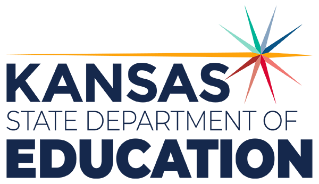 900 S.W. Jackson Street, Suite 102Topeka, Kansas 66612-1212https://www.ksde.orgThe Kansas State Department of Education does not discriminate on the basis of race, color, national origin, sex, disability or age in its programs and activities and provides equal access to any group officially affiliated with the Boy Scouts of America and other designated youth groups. The following person has been designated to handle inquiries regarding the nondiscrimination policies:	KSDE General Counsel, Office of General Counsel, KSDE, Landon State Office Building, 900 S.W. Jackson, Suite 102, Topeka, KS 66612, (785) 296-3201. Student name: Graduation Date:#DESCRIPTIONRATING1.1Complete a Work-Based Personalized Learning Plan.1.2Compile evidence of workplace policies.1.3Create a portfolio effectively showcases skills and experiences. Add appropriate artifacts to electronic Individual Plan of Study (IPS).1.4Assess one's abilities, interest, aptitudes, preferences, and attitudes in regard to career choice within the sector of industry.#DESCRIPTIONRATING2.1Demonstrate good work habits and attitudes necessary to become a responsible employee at the work site or simulated work-based learning site, entrepreneurship, or service learning. 2.2Interpret and apply standard workplace policies.2.3Demonstrates teamwork and take initiative.2.4Provides customer service. i.e.: builds strong relationships with clients, understands their needs, and exceed expectations.2.5Shows adaptability and flexibility. i.e.: open to new technologies, trends, and client requirements2.6Exhibit professionalism.2.7Confer with clients and/or supervisors to discuss and determine project needs and edits.#DESCRIPTIONRATING3.1Demonstrate excellent communication skills to articulate project goals, manage stakeholder expectations, and resolve issues promptly.3.2Demonstrate the ability to problem solve: effectively identify problems, analyze situations, and develop effective solutions.3.3Demonstrate the ability to work effectively with cross-functional teams, including designers, developers, marketers, and content creators.3.4Demonstrate the ability to adapt to changing project requirements and embrace new technologies and trends.3.5Demonstrate the ability to make sound decisions under pressure.3.6Demonstrate the ability to take responsibility for your actions and the actions of your team.3.7Appropriately manages time, money and personnel. i.e.: manages multiple projects and deadlines simultaneously .3.8Listens carefully and confirms understanding.3.9Demonstrates comprehensions of written material.#DESCRIPTIONRATING4.1Analyze customer requirements to design and develop a web and digital interface design product.4.2Write product specifications that define the scope of work aligned to customer requirements.4.3Apply the design and development process to produce user-focused web and digital interface solutions.4.4Understanding and applying project management methodologies such as Agile, Waterfall, or a hybrid approach.4.5Demonstrate proficiency with HTML, CSS, and JavaScript, the core building blocks of web pages.4.6Demonstrate proficiency  with photo manipulation with industry standard photo editing software.4.7Demonstrate proficiency  with animation industry standard animation programs.4.8Demonstrate proficiency in using CMS platforms to manage website content.4.9Develop, administer and maintain web and digital interface applications.4.10Understanding web analytics tools to track website traffic, user behavior, and conversion rates.4.11Evaluate the functionality of a digital communication product using industry accepted techniques and metrics.4.12Search Engine Optimization (SEO) Principles: Knowledge of SEO best practices to improve website visibility in search engine results pages (SERPs).4.13Demonstrate familiarity with various digital marketing channels, including social media, email marketing, and pay-per-click (PPC) advertising.4.14Demonstrate familiarity with digital security (i.e. employing cybersecurity principles to protect websites and user data from cyberattacks and breaches).4.15Research and report on emerging Technologies -staying up-to-date with emerging technologies in web development, digital marketing, and artificial intelligence to innovate and enhance digital projects.